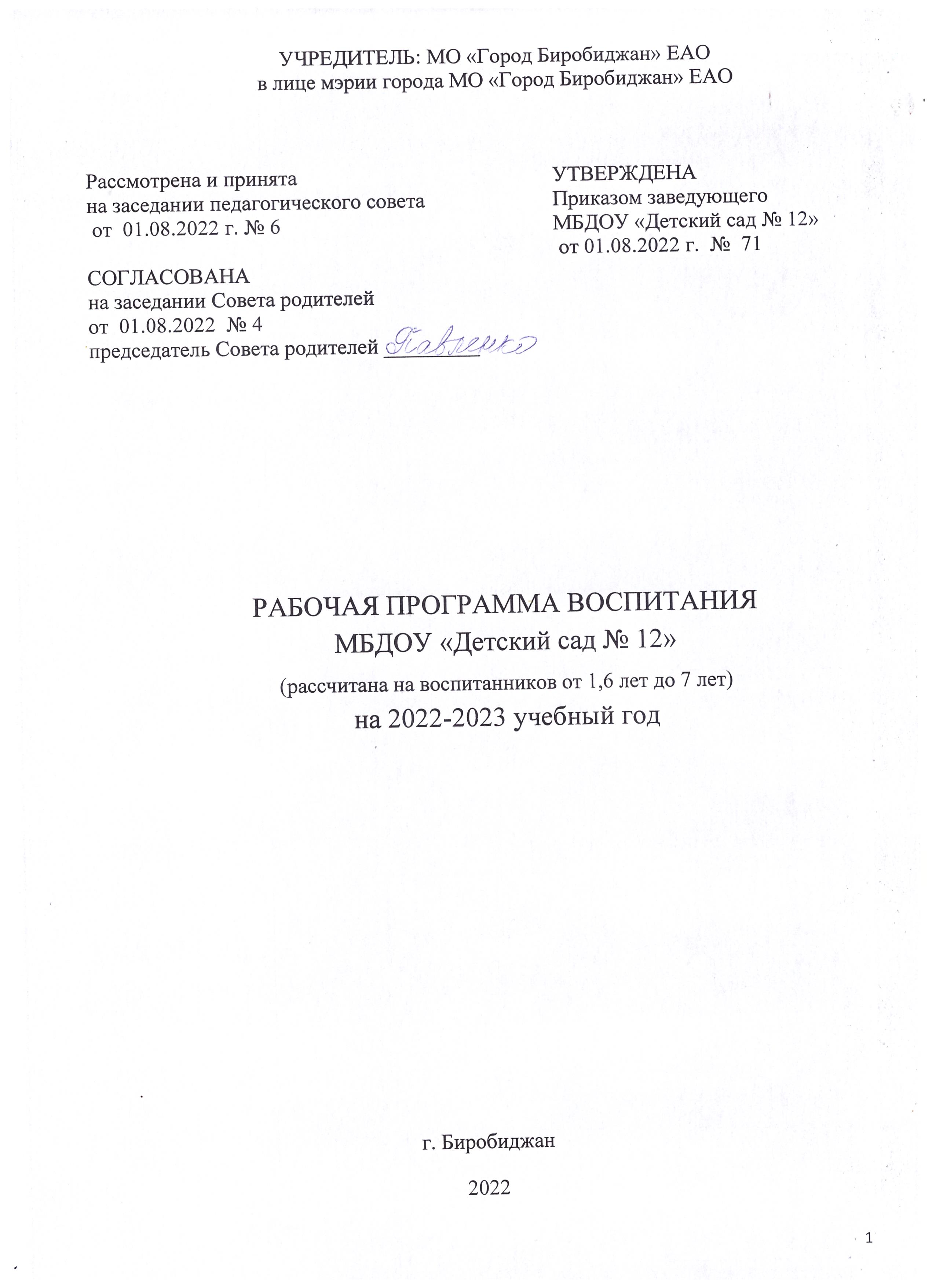 СодержаниеВведение	Рабочая программа воспитания (далее Программа воспитания) муниципального бюджетного дошкольного образовательного учреждения «детский сад № 12» города Биробиджана ЕАО  (далее ДОУ) является структурной компонентой основной образовательной программы дошкольного образования МБДОУ «Детский сад № 12».  В связи с этим в структуру Программы воспитания включены три раздела – целевой, содержательный и организационный, в каждом из которых предусмотрены обязательная часть и часть, формируемая участниками образовательных отношений.	Программа  воспитания разработана:на основе требований Федерального закона № 304-ФЗ от 31.07.2020 «О внесении изменений в Федеральный закон «Об образовании в Российской Федерации» по вопросам воспитания обучающихся»;на основе Приказа Министерства образования и науки Российской Федерации (Минобрнауки России) от 17 октября 2013 г. N 1155 г. Москва «Об утверждении федерального государственного образовательного стандарта дошкольного образования»;с учетом «Примерной рабочей программой воспитания для образовательных организаций, реализующих образовательные программы дошкольного образования». 	  Под воспитанием понимается  «деятельность, направленная на развитие личности, создание условий для самоопределения  и  социализации обучающихся на основе   социокультурных,   духовно -нравственных ценностей и принятых в российском обществе нравственных ценностей и принятых в российском обществе  правил и норм поведения в интересах человека, семьи, общества и государства  формирование у обучающихся чувства патриотизма, гражданственности, уважения    к памяти защитников Отечества и подвигам Героев Отечества, закону правопорядку,  человеку труда и старшему поколению, взаимного уважения, бережного   к культурному наследию и традициям многонационального народа Российской Федерации,   природе и  окружающей среде» ( п.2 ст.2 Федерального закона от 29.12.2021г. № 273-ФЗ «Об образовании в Российской Федерации».	Программа воспитания основана на воплощении национального воспитательного идеала, который понимается как высшая цель образования, нравственное (идеальное) представление о человеке.	В основе процесса воспитания детей в ДОУ лежат конституционные и национальные ценности российского общества.	Для того чтобы эти ценности осваивались ребенком, они должны найти свое отражение в основных направлениях воспитательной работы ДОУ:Ценности Родины и природы лежат в основе патриотического направления воспитания.Ценности человека, семьи, дружбы, сотрудничества лежат в основе социального направления воспитания.Ценность знания лежит в основе познавательного направления воспитания.Ценность здоровья лежит в основе физического и оздоровительного направления воспитания.Ценность труда лежит в основе трудового направления воспитания.Ценности культуры и красоты лежат в основе этико-эстетического направления воспитания.	Программа  воспитания в ДОУ строится на целеполагании, ожидаемых результатах, видах деятельности, условиях формирования воспитывающей, окружающей среды. 	Программа воспитания отражает интересы и запросы участников образовательных отношений:ребенка, признавая приоритетную роль его личностного развития на основе возрастных и индивидуальных особенностей, интересов и потребностей;педагогов ДОУ;родителей ребенка (законных представителей) и значимых для ребенка взрослых;государства и общества.	Реализация Программы воспитания основана на сетевом взаимодействии с разными субъектами воспитательно-образовательного процесса: музей, театр, библиотека, патриотические клубы, Советы ветеранов и т.д.	Программа воспитания разработана с учётом культурно-исторических, этнических, социально-экономических, демографических и иных особенностей региона – ЕАО, культурно-образовательных потребностей детей, их родителей (законных представителей), традиций и возможностей педагогического коллектива ДОУ.	От педагогов ДОУ, реализующих Программу воспитания, требуется:знание и понимание современных факторов, оказывающих влияние на воспитание и личностное развитие ребенка;знание и понимание того, что основой организации воспитательного процесса в дошкольном возрасте являются представления об особенностях данного возраста и тех психологических механизмах, которые лежат в основе формирования личности на разных возрастных этапах дошкольного детства;знание особенностей психологического развития ребенка в условиях всеобщей цифровизации;гибкость в вопросах оперативного внесения в программы изменений, предопределенных документами стратегического планирования Российской Федерации;готовность к взаимодействию, обратной связи и информационной открытости в отношении социальных партнеров ДОУ.I.  ЦЕЛЕВОЙ РАЗДЕЛ        1. Пояснительная записка	1.1. ЦЕЛЬ И ЗАДАЧИ  ПРОГРАММЫ ВОСПИТАНИЯ	Главная  цель воспитания в ДОУ – личностное развитие дошкольников и создание условий для их позитивной социализации на основе базовых ценностей российского общества через:формирование ценностного отношения к окружающему миру, другим людям, себе;овладение первичными представлениями о базовых ценностях, а также выработанных обществом нормах и правилах поведения;приобретение первичного опыта деятельности и поведения в соответствии с базовыми национальными ценностями, нормами и правилами, принятыми в обществе. 	Задачи воспитания формируются для каждого возрастного периода (1,6 года – 3 года, 3 года – 7 лет) на основе планируемых результатов достижения цели воспитания и реализуются в единстве с развивающими задачами, определенными действующими нормативными правовыми документами в сфере дошкольного образования. 	Задачи воспитания соответствуют основным направлениям воспитательной работы.	1.2. МЕТОДОЛОГИЧЕСКИЕ ОСНОВЫ И ПРИНЦИПЫ ПОСТРОЕНИЯ ПРОГРАММЫ ВОСПИТАНИЯ  	Методологической основой  Программы воспитания являются антропологический, культурно-исторический и практичные подходы. Концепция Программы воспитания основывается на базовых ценностях воспитания, заложенных в определении воспитания, содержащемся в Федеральном законе от 29 декабря 2012 г. № 273-ФЗ «Об образовании в Российской Федерации». 	Методологическими ориентирами воспитания также выступают следующие идеи отечественной педагогики и психологии:развитие личного субъективного мнения и личности ребенка в деятельности; духовно-нравственное, ценностное и смысловое содержание воспитания; идея о сущности детства как сенситивного периода воспитания; амплификация (обогащение) развития ребёнка средствами разных «специфически детских видов деятельности». 	Программа воспитания руководствуется принципами ДОУ, определенными ФГОС ДО. 	Программа воспитания построена на основе духовно-нравственных и социокультурных ценностей и принятых в обществе правил и норм поведения в интересах человека, семьи, общества и опирается на следующие принципы:принцип гуманизма. Приоритет жизни и здоровья человека, прав и свобод личности, свободного развития личности; воспитание взаимоуважения, трудолюбия, гражданственности, патриотизма, ответственности, правовой культуры, бережного отношения к природе и окружающей среде, рационального природопользования; принцип ценностного единства и совместности. Единство ценностей и смыслов воспитания, разделяемых всеми участниками образовательных отношений, содействие, сотворчество и сопереживание, взаимопонимание и взаимное уважение; принцип общего культурного образования. Воспитание основывается на культуре и традициях России, включая культурные особенности региона;  принцип следования нравственному примеру. Пример как метод воспитания позволяет расширить нравственный опыт ребенка, побудить его к открытому внутреннему диалогу, пробудить в нем нравственную рефлексию, обеспечить возможность выбора при построении собственной системы ценностных отношений, продемонстрировать ребенку реальную возможность следования идеалу в жизни; принципы безопасной жизнедеятельности. Защищенность важных интересов личности от внутренних и внешних угроз, воспитание через призму безопасности и безопасного поведения;принцип совместной деятельности ребенка и взрослого. Значимость совместной деятельности взрослого и ребенка на основе приобщения к культурным ценностям и их освоения;принцип инклюзивности. Организация образовательного процесса, при котором все дети, независимо от их физических, психических, интеллектуальных, культурно-этнических, языковых и иных особенностей, включены в общую систему образования. Данные принципы реализуются в укладе ДОУ, включающем воспитывающие среды, общности, культурные практики, совместную деятельность и события.1.2.1. УКЛАД ДОУ	Уклад жизни в учреждении - это система отношений в МБДОУ «Детский сад № 12», сложившаяся на основе нравственно-ценностных идеалов, традиций и характера организации различных воспитательных процессов.Уклад всегда основывается на человеческой культуре, поэтому объединяет в себе устоявшийся порядок жизни, общественный договор, нормы и правила, традиции, психологический климат (атмосферу), безопасность и систему ценностей дошкольного воспитания для всех участников образовательных отношений: руководителей ДОУ, воспитателей и специалистов, вспомогательного персонала, воспитанников, родителей (законных представителей), субъектов социокультурного окружения учреждения. 	Уклад определяет характер воспитательных процессов, способы взаимодействия между детьми и педагогами, между педагогами и родителями, детей друг с другом. На сегодняшний день уклад включает в себя сетевое информационное пространство и нормы общения участников образовательных отношений в социальных сетях. 	Уклад определяет специфику и конкретные формы организации распорядка дневного, недельного, месячного, годового цикла жизни ДОУ. 	Уклад жизни в МБДОУ «Детский сад № 12» находит свое выражение в Уставе учреждения, в ООП ДО и Программе воспитания, во внутренней документации. Для реализации Программы воспитания уклад должен быть принят всеми участниками образовательных отношений.Стержнем годового цикла воспитательной работы являются общие для всего детского сада событийные мероприятия, которые в свою очередь переросли в традиции дошкольной организации. Праздничные события, имеют свои цели и задачи. Конечно, самое главное – это создать у детей радостное настроение, вызвать положительный эмоциональный подъем, сформировать праздничную культуру. Подготовка к празднику вызывает у детей интерес к предстоящему торжеству; на основе этого интереса формируются  их моральные и нравственные качества, художественный вкус.Деятельность в предпраздничные дни и в момент празднования какого-либо события сплачивает детей и взрослых, между которыми возникает полезное сотрудничество. Важно, чтобы ребенок не был пассивным созерцателем, наблюдателем и слушателем. Необходимо дать выход детским стремлениям; способствовать желанию ребят участвовать в играх, танцах, инсценировках, принимать активное участие в процессе оформления зала, группы и других помещений детского сада. Это обеспечивает социализацию ребенка, формирует активную позицию и приобщает к человеческой культуре, традициям и обычаям русского кубанского народа.В основу классификации праздников, которые отмечаются в детском саду, положена общепринятая праздничная культура, которая выработалась в нашей стране.ПЛАН КУЛЬТУРНО-ДОСУГОВОЙ ДЕЯТЕЛЬНОСТИ1.2.2. ВОСПИТЫВАЮЩАЯ СРЕДА ДОУ	Воспитывающая среда – это особая форма организации образовательного процесса, реализующего цель и задачи воспитания. Воспитывающая среда определяется целью и задачами воспитания, духовно-нравственными и социокультурными ценностями, образцами и практиками. Основными характеристиками воспитывающей среды являются ее насыщенность и структурированность.	Предметно-пространственная среда в МБДОУ «Детский сад № 12» отражает ценности, на которых строится Программа воспитания, и способствует их принятию и раскрытию ребенком. 	Среда включает знаки и символы государства, города Биробиджана, ЕАО  и символику ДОУ. Она отражает этнографические, конфессиональные и другие особенности социокультурных условий, в которой находится ДОУ. 	Среда является экологичной, природосообразной и безопасной. Она обеспечивает ребенку возможность общения, игры и совместной деятельности. Отражает ценность семьи, людей разных поколений, радость общения с семьей. 	Среда обеспечивает ребенку возможность познавательного развития, экспериментирования, освоения новых технологий, раскрывает красоту знаний, необходимость научного познания, формирует научную картину мира. Обеспечивает  ребенку возможность посильного труда, а также отражает ценности труда в жизни человека и государства (портреты членов семей воспитанников, героев труда, представителей профессий и пр.) Результаты труда ребенка могут быть отражены и сохранены в среде. Среда обеспечивает ребенку возможности для укрепления здоровья, раскрывает смысл здорового образа жизни, физической культуры и спорта. 	Среда предоставляет ребенку возможность погружения в культуру России, знакомства с особенностями региональной культурной традиции. Вся среда ДОУ  гармонична и эстетически привлекательна.  1.2.3. ОБЩНОСТИ ДОУ	Профессиональная общность – это устойчивая система связей и отношений между людьми, единство целей и задач воспитания, реализуемое всеми сотрудниками ДОУ. Сами участники общности должны разделять те ценности, которые заложены в основу Программы воспитания. Основой эффективности такой общности является рефлексия собственной профессиональной деятельности. Воспитатель, а также другие сотрудники должны: быть примером в формировании полноценных и сформированных ценностных ориентиров, норм общения и поведения; мотивировать детей к общению друг с другом, поощрять даже самые незначительные стремления к общению и взаимодействию; поощрять детскую дружбу, стараться, чтобы дружба между отдельными детьми внутри группы сверстников принимала общественную направленность; заботиться о том, чтобы дети непрерывно приобретали опыт общения на основе чувства доброжелательности; содействовать проявлению детьми заботы об окружающих, учить проявлять чуткость к сверстникам, побуждать детей сопереживать, беспокоиться, проявлять внимание к заболевшему товарищу; воспитывать в детях такие качества личности, которые помогают влиться в общество сверстников (организованность, общительность, отзывчивость, щедрость, доброжелательность и пр.); учить детей совместной деятельности, насыщать их жизнь событиями, которые сплачивали бы и объединяли ребят; воспитывать в детях чувство ответственности перед группой за свое поведение. 	Детско-взрослая общность. Для общности характерно содействие друг другу, сотворчество и сопереживание, взаимопонимание и взаимное уважение, отношение к ребенку как к полноправному человеку, наличие общих симпатий, ценностей и смыслов у всех участников общности. 	Детско-взрослая общность является источником и механизмом воспитания ребенка. Находясь в общности, ребенок сначала приобщается к тем правилам и нормам, которые вносят взрослые в общность, а затем эти нормы усваиваются ребенком и становятся его собственными.  Общность строится и задается системой связей и отношений ее участников. В каждом возрасте и каждом случае она будет обладать своей спецификой в зависимости от решаемых воспитательных задач.	Детская общность. Общество сверстников – необходимое условие полноценного развития личности ребенка. Здесь он непрерывно приобретает способы общественного поведения, под руководством воспитателя учится умению дружно жить, сообща играть, трудиться, заниматься, достигать поставленной цели. Чувство приверженности к группе сверстников рождается тогда, когда ребенок впервые начинает понимать, что рядом с ним такие же, как он сам, что свои желания необходимо соотносить с желаниями других. 	Воспитатель должен воспитывать у детей навыки и привычки поведения, качества, определяющие характер взаимоотношений ребенка с другими людьми и его успешность в том или ином сообществе. Поэтому так важно придать детским взаимоотношениям дух доброжелательности, развивать у детей стремление и умение помогать как старшим, так и друг другу, оказывать сопротивление плохим поступкам, общими усилиями достигать поставленной цели. 	Одним из видов детских общностей являются разновозрастные детские общности. В детском саду должна быть обеспечена возможность взаимодействия ребенка как со старшими, так и с младшими детьми. Включенность ребенка в отношения со старшими, помимо подражания и приобретения нового, рождает опыт послушания, следования общим для всех правилам, нормам поведения и традициям. Отношения с младшими – это возможность для ребенка стать авторитетом и образцом для подражания, а также пространство для воспитания заботы и ответственности. 	Культура поведения воспитателя в общностях как значимая составляющая уклада. 	Культура поведения взрослых в детском саду направлена на создание воспитывающей среды как условия решения возрастных задач воспитания. Общая психологическая атмосфера, эмоциональный настрой группы, спокойная обстановка, отсутствие спешки, разумная сбалансированность планов – это необходимые условия нормальной жизни и развития детей. Воспитатель должен соблюдать кодекс нормы профессиональной этики и поведения: педагог всегда выходит навстречу родителям и приветствует родителей и детей первым; улыбка – всегда обязательная часть приветствия; педагог описывает события и ситуации, но не даёт им оценки; педагог не обвиняет родителей и не возлагает на них ответственность за поведение детей в детском саду; тон общения ровный и дружелюбный, исключается повышение голоса; уважительное отношение к личности воспитанника; умение заинтересованно слушать собеседника и сопереживать ему; умение видеть и слышать воспитанника, сопереживать ему; уравновешенность и самообладание, выдержка в отношениях с детьми; умение быстро и правильно оценивать сложившуюся обстановку и в то же время не торопиться с выводами о поведении и способностях воспитанников; умение сочетать мягкий эмоциональный и деловой тон в отношениях с детьми;умение сочетать требовательность с чутким отношением к воспитанникам; знание возрастных и индивидуальных особенностей воспитанников; соответствие внешнего вида статусу воспитателя детского сада. 1.2.4.СОЦИОКУЛЬТУРНЫЙ КОНТЕКСТ	Социокультурный контекст – это социальная и культурная среда, в которой человек растет и живет. Он также включает в себя влияние, которое среда оказывает на идеи и поведение человека. 	Социокультурные ценности являются определяющими в структурно-содержательной основе Программы воспитания. 	Социокультурный контекст воспитания является вариативной составляющей воспитательной программы. Он учитывает этнокультурные, конфессиональные и региональные особенности и направлен на формирование ресурсов воспитательной программы.	Реализация социокультурного контекста опирается на построение социального партнерства образовательной организации.	ДОУ взаимодействует с объектами социального окружения на основе взаимныхдоговоров и планов работы через разные формы и виды совместной деятельности.	В рамках социокультурного контекста повышается роль родительской общественности как субъекта образовательных отношений в Программе воспитания.1.2.5. ДЕЯТЕЛЬНОСТИ И КУЛЬТУРНЫЕ ПРАКТИКИ ДОУ	Цели и задачи воспитания реализуются во всех видах деятельности дошкольника, обозначенных во ФГОС ДО.	В качестве средств реализации цели воспитания выступают следующие основные виды деятельности и культурные практики:предметно-целевая (виды деятельности, организуемые взрослым, в которых он открывает ребенку смысл и ценность человеческой деятельности, способы ее реализации совместно с родителями, воспитателями, сверстниками);культурные практики (активная, самостоятельная апробация каждым ребенком инструментального и ценностного содержаний, полученных от взрослого, и способов их реализации в различных видах деятельности через личный опыт);свободная инициативная деятельность ребенка (его спонтанная самостоятельная активность, в рамках которой он реализует свои базовые устремления: любознательность, общительность, опыт деятельности на основе усвоенных ценностей).	Культурная практика - это освоение личного жизненного опыта ребенка, опытаобщения и взаимодействия с разными людьми. Этот опыт может быть и позитивным, и негативным, формироваться обыденно и стихийно, или при воздействии взрослого.	Культурные практики – понятие, объясняющее, как ребенок становится субъектом активного отношения, восприятия, выбора, пробы сил, принятия или непринятиячего-либо в своей жизни. Это понятие помогает объяснить, с помощью каких культурных механизмов ребенок выбирает то или иное действие и какое влияние на развитие имеет этот выбор.	Культурные практики – это ситуативное, автономное, самостоятельное,инициируемое взрослым или самим ребенком приобретение и повторение различного опыта общения и взаимодействия с людьми в различных группах, командах, сообществах и общественных структурах с взрослыми, сверстниками и младшими детьми. Это также освоение позитивного жизненного опыта сопереживания, доброжелательности и любви, дружбы, помощи, заботы, альтруизма, а также негативного опыта недовольства, обиды, ревности, протеста, грубости. От того, что именно будет практиковать ребенок, зависит его характер, система ценностей, стиль жизнедеятельности, дальнейшая судьба.	1.3 ТРЕБОВАНИЯ К ПЛАНИРУЕМЫМ РЕЗУЛЬТАТАМ ОСВОЕНИЯ ПРОГРАММЫ ВОСПИТАНИЯ  	1.3.1.  ЦЕЛЕВЫЕ ОРИЕНТИРЫ ВОСПИТАТЕЛЬНОЙ РАБОТЫ ДЛЯ ДЕТЕЙ РАННЕГО ВОЗРАСТА  Портрет ребенка раннего возраста	1.3.2. ЦЕЛЕВЫЕ ОРИЕНТИРЫ ВОСПИТАТЕЛЬНОЙ РАБОТЫ ДЛЯ ДЕТЕЙ ДОШКОЛЬНОГО ВОЗРАСТА  Портрет ребенка дошкольного возраста	1.3.3. ЧАСТЬ, ФОРМИРУЕМАЯ УЧАСТНИКАМИ ОБРАЗОВАТЕЛЬНЫХ ОТНОШЕНИЙ  Региональный компонентРазработанная Программа предусматривает включение воспитанников в процессы ознакомления с региональными особенностями города Биробиджана и Еврейской автономной области.Основная цель  – воспитание эмоционально-отзывчивой, духовно-нравственной личности ребенка дошкольного возраста через приобщение его к истории народа, родной области, родного города, знакомство  с его прошлым и настоящим. Задачи:1. Ознакомление детей дошкольного возраста с родной областью: малой Родиной, обычаями, традициями города Биробиджана.2. Развитие познавательной и творческой активности детей, формирование у дошкольников интереса самостоятельно получать и приобретать знания о родном городе и области. 3. Воспитание чувства гордости за свой город, область посредством материалов по краеведению. 4. Закрепление представлений детей о семье, родственных отношениях, об обязанностях членов семьи.5. Ознакомление детей с историей народов области: бытом, обычаями; воспитывать интерес к русскому народному творчеству.6. Расширение знаний детей об истории города; воспитание любви к родной области, его жителям.7. Формирование патриотических чувств; закрепление знаний государственных символов страны, города, области; систематизация знаний о природе нашей области.8. Ознакомление с боевыми традициями нашего народа; воспитание любви и уважения к защитникам области. 9.Формирование представления о героизме; ознакомление детей со знаменитыми земляками, участниками Великой Отечественной войны.10. Расширение представления детей о природе Еврейской автономной области,  о животном мире, о растениях леса и поля, о водоёмах и их обитателях.11. Формирование уважения к традициям народа Еврейской автономной области, к человеку-труженику, результатам его труда, поддерживать интерес к национальной одежде.Основные направления работы  учитывают образовательные потребности, интересы и мотивы детей, членов их семей и педагогов и, в частности, ориентирована на специфику национальных, социокультурных и иных условий, в которых осуществляется образовательная деятельность.	1 блок: «Область, в которой я живу»Содержание данного блока предусматривает  ознакомление детей дошкольного возраста с родной областью, который представлен семьей, малой Родиной, лёгкой промышленностью и сельским хозяйством. Формирование знаний о государственных символах и ознакомление с картой ЕАО (г.Биробиджана)	2 блок «Природа»Содержание данного блока направлено на формирование представлений о животном и растительном мире, о реках, о перелётных и оседлых птицах в ЕАО. Формирование представления о Красной книге ЕАО. Ознакомление детей с достопримечательностями нашей области (заповедник «Бастак», 7 чудес света ЕАО, парки, скверы)	3 блок. «История ЕАО»Содержание данного блока предусматривает в доступной для детей дошкольного возраста форме, формирование представлений о жизни людей в далеком прошлом и настоящем. Знакомство с историей города Биробиджана, с историей ЕАО. Формирование и развитие познавательного интереса к народному творчеству и миру ремесел в нашем городе. Формирование у детей бережного отношения к истории жизни своей малой Родины - Биробиджаном. 	4 блок. «Культура и искусство»Блок предусматривает работу воспитателей по знакомству детей дошкольного возраста с биографией и творчеством художников, писателей, поэтов, которые прославили нашу область и город своими произведениями, являясь авторами стихотворений, рассказов, романов, картин. Изучая вместе с детьми историю жизни выдающихся поэтов, писателей, художников нашей области и города, формируя представления у детей дошкольного возраста о прекрасном, воспитывая чувство уважения и почтения к творческим людям, к людям искусства. Ознакомление с традициями нашей области.II. СОДЕРЖАТЕЛЬНЫЙ РАЗДЕЛ2.1. СОДЕРЖАНИЕ ВОСПИТАТЕЛЬНОЙ РАБОТЫ ПО НАПРАВЛЕНИЯМ ВОСПИТАНИЯ    	Содержание   Программы воспитания реализуется в ходе освоения детьми дошкольного возраста всех образовательных областей, обозначенных в ФГОС ДО, одной из задач которого является объединение воспитания и обучения в целостный образовательный процесс на основе духовно-нравственных и социокультурных ценностей и принятых в обществе правил и норм поведения в интересах человека, семьи, общества:социально-коммуникативное развитие;познавательное развитие;речевое развитие;художественно-эстетическое развитие;физическое развитие.	Реализация цели и задач данной Программы осуществляется в рамках нескольких направлений (блоках) воспитательной работы, определённых на основе базовых ценностей воспитания в России, которые не заменяют и не дополняют собой деятельность по пяти образовательным областям, а фокусируют процесс усвоения ребенком базовых ценностей в целостном образовательном процессе. Патриотическое направление воспитания - (блок «Родина и природа») Социальное направление воспитания - (блок «Азбука общения» )Познавательное направление воспитания - (блок «Хочу всё знать»)Физическое и оздоровительное направления воспитания (блок «В здоровом теле – здоровый дух»)Трудовое направление воспитания - (блок «Все профессии нужны, все профессии важны»)Этико-эстетическое направление воспитания - (блок  «Я в мире прекрасного») 	Все перечисленные направления воспитания тесно взаимосвязаны между собой и обеспечивают интеграцию воспитательной деятельности во все образовательные области и во все виды детской деятельности в образовательном процессе, согласно ООП   МБДОУ «Детский сад № 12»2.1.1.   ПАТРИОТИЧЕСКОЕ НАПРАВЛЕНИЕ ВОСПИТАНИЯ. БЛОК «РОДИНА И ПРИРОДА» 	Ценности Родина и природа лежат в основе патриотического направления воспитания. Патриотизм – это воспитание в ребенке нравственных качеств, чувства любви, интереса к своей стране – России, своему краю, малой родине, своему народу и народу России в целом (гражданский патриотизм), ответственности, трудолюбия; ощущения принадлежности к своему народу. 	Патриотическое направление воспитания строится на идее патриотизма как нравственного чувства, которое вырастает из культуры человеческого бытия, особенностей образа жизни и ее уклада, народных и семейных традиций. 	Воспитательная работа в данном направлении связана со структурой самого понятия «патриотизм» и определяется через следующие взаимосвязанные компоненты: когнитивно-смысловой, связанный со знаниями об истории России, своего края, духовных и культурных традиций и достижений многонационального народа России; эмоционально-ценностный, характеризующийся любовью к Родине – России, уважением к своему народу, народу России в целом; регуляторно-волевой, обеспечивающий укоренение знаний в духовных и культурных традициях своего народа, деятельность на основе понимания ответственности за настоящее и будущее своего народа, России. 	Задачи патриотического воспитания: формирование любви к родному краю, родной природе, родному языку, культурному наследию своего народа; воспитание любви, уважения к своим национальным особенностям и чувства собственного достоинства как представителя своего народа; воспитание уважительного отношения к гражданам России в целом, своим соотечественникам и согражданам, представителям всех народов России, к ровесникам, родителям, соседям, старшим, другим людям вне зависимости от их этнической принадлежности; воспитание любви к родной природе, природе своего края, России, понимания единства природы и людей и бережного ответственного отношения к природе. 	Направления воспитательной работы при реализации поставленных задач:  ознакомление детей с историей, героями, культурой, традициями России и своего народа; организации коллективных творческих проектов, направленных на приобщение детей к российским общенациональным традициям; формирование правильного и безопасного поведения в природе, осознанного отношения к растениям, животным, к последствиям хозяйственной деятельности человека.  2.1.2.   СОЦИАЛЬНОЕ НАПРАВЛЕНИЕ ВОСПИТАНИЯ. БЛОК «АЗБУКА ОБЩЕНИЯ» 	Ценности семья, дружба, человек и сотрудничество лежат в основе социального направления воспитания. 	В дошкольном детстве ребенок открывает личность другого человека и его значение в собственной жизни и жизни людей. Он начинает осваивать все многообразие социальных отношений и социальных ролей. Он учится действовать сообща, подчиняться правилам, нести ответственность за свои поступки, действовать в интересах семьи, группы. Формирование правильного ценностно-смыслового отношения ребенка к социальному окружению невозможно без грамотно выстроенного воспитательного процесса, в котором обязательно должна быть личная социальная инициатива ребенка в детско-взрослых и детских общностях. Важным аспектом является формирование у дошкольника представления о мире профессий взрослых, появление к моменту подготовки к школе положительной установки к обучению в школе как важному шагу взросления. 	Основная цель социального направления воспитания дошкольника заключается в формировании ценностного отношения детей к семье, другому человеку, развитии дружелюбия, создания условий для реализации в обществе.	Задачи  социального направления воспитания. формирование у ребенка представлений о добре и зле, позитивного образа семьи с детьми, ознакомление с распределением ролей в семье, образами дружбы в фольклоре и детской литературе, примерами сотрудничества и взаимопомощи людей в различных видах деятельности (на материале истории России, ее героев), милосердия и заботы. Анализ поступков самих детей в группе в различных ситуациях;  формирование навыков, необходимых для полноценного существования в обществе: эмпатии (сопереживания), коммуникабельности, заботы, ответственности, сотрудничества, умения договариваться, умения соблюдать правила. развитие способности поставить себя на место другого как проявление личностной зрелости и преодоление детского эгоизма. 	Направления воспитательной работы при реализации поставленных задач:  организация сюжетно-ролевых игр (в семью, в команду и т. п.), игр с правилами, традиционных народных игр и пр.; воспитание у детей навыков поведения в обществе; формирование навыков у  детей сотрудничать, организуя групповые формы в продуктивных видах деятельности; формирование навыков у детей анализировать поступки и чувства – свои и других людей; организация коллективных проектов заботы и помощи; создание  доброжелательного психологического климата в группе. 2.1.3.   ПОЗНАВАТЕЛЬНОЕ НАПРАВЛЕНИЕ ВОСПИТАНИЯ. БЛОК «ХОЧУ ВСЁ ЗНАТЬ»	Ценность – знания. Цель познавательного направления воспитания – формирование ценности познания. 	Значимым для воспитания ребенка является формирование целостной картины мира, в которой интегрировано ценностное, эмоционально окрашенное отношение к миру, людям, природе, деятельности человека. 	Задачи познавательного направления воспитания: развитие любознательности, формирование опыта познавательной инициативы; формирование ценностного отношения к взрослому как источнику знаний; приобщение ребенка к культурным способам познания (книги, интернет-источники, дискуссии и др.). 	Направления воспитательной работы при реализации поставленных задач:  совместная деятельность воспитателя с детьми на основе наблюдения, сравнения, проведения опытов (экспериментирования), организации походов и экскурсий, просмотра доступных для восприятия ребенка познавательных фильмов, чтения и просмотра книг; организация конструкторской и продуктивной творческой деятельности, проектной и исследовательской деятельности детей совместно со взрослыми; организация насыщенной и структурированной образовательной среды, включающей иллюстрации, видеоматериалы, ориентированные на детскую аудиторию; различного типа конструкторы и наборы для экспериментирования 2.1.4.   ФИЗИЧЕСКОЕ И ОЗДОРОВИТЕЛЬНОЕ НАПРАВЛЕНИЕ ВОСПИТАНИЯ. БЛОК «В ЗДОРОВОМ ТЕЛЕ - ЗДОРОВЫЙ ДУХ» 	Ценность – здоровье. Цель данного направления – сформировать навыки здорового образа жизни, где безопасность жизнедеятельности лежит в основе всего. 	Физическое развитие и освоение ребенком своего тела происходит в виде любой двигательной активности: выполнение бытовых обязанностей, игр, ритмики и танцев, творческой деятельности, спорта, прогулок. 	Задачи по формированию здорового образа жизни: обеспечение построения образовательного процесса физического воспитания детей (совместной и самостоятельной деятельности) на основе здоровье формирующих и здоровье сберегающих технологий, и обеспечение условий для гармоничного физического и эстетического развития ребенка; закаливание, повышение сопротивляемости к воздействию условий внешней среды; укрепление опорно-двигательного аппарата; развитие двигательных способностей, обучение двигательным навыкам и умениям; формирование элементарных представлений в области физической культуры, здоровья и безопасного образа жизни; организация сна, здорового питания, выстраивание правильного режима дня; воспитание экологической культуры, обучение безопасности жизнедеятельности. 	Направления воспитательной работы при реализации поставленных задач:  организация подвижных, спортивных игр, в том числе традиционных народных игр, дворовых игр на территории детского сада; создание детско-взрослых проектов по здоровому образу жизни; введение оздоровительных традиций в ДОУ.	Формирование у дошкольников культурно-гигиенических навыков является важной частью воспитания культуры здоровья. Воспитатель должен формировать у дошкольников понимание того, что чистота лица и тела, опрятность одежды отвечают не только гигиене и здоровью человека, но и социальным ожиданиям окружающих людей. Особенность культурно-гигиенических навыков заключается в том, что они должны формироваться на протяжении всего пребывания ребенка в ДОУ. В формировании культурно-гигиенических навыков режим дня играет одну из ключевых ролей. Привыкая выполнять серию гигиенических процедур с определенной периодичностью, ребенок вводит их в свое бытовое пространство, и постепенно они становятся для него привычкой. 	Направления воспитательной работы при реализации поставленных задач:  формирование у ребенка навыков поведения во время приема пищи; формирование у ребенка представления о ценности здоровья, красоте и чистоте тела; формирование у ребенка привычки следить за своим внешним видом; включение информацию о гигиене в повседневную жизнь ребенка, в игру. 	Работа по формированию у ребенка культурно-гигиенических навыков должна вестись в тесном контакте с семьей.2.1.5.   ТРУДОВОЕ НАПРАВЛЕНИЕ ВОСПИТАНИЯ. БЛОК «ВСЕ ПРОФЕССИИ НУЖНЫ, ВСЕ ПРОФЕССИИ ВАЖНЫ» 	Ценность – труд. С дошкольного возраста каждый ребенок обязательно должен принимать участие в труде, и те несложные обязанности, которые он выполняет в детском саду и в семье, должны стать повседневными. Только при этом условии труд оказывает на детей определенное воспитательное воздействие и подготавливает их к осознанию его нравственной стороны. 	Основная цель трудового воспитания дошкольника заключается в формировании ценностного отношения детей к труду, трудолюбия, а также в приобщении ребенка к труду. 	Задачи по формированию трудового воспитания. ознакомление с доступными детям видами труда взрослых и воспитание положительного отношения к их труду, познание явлений и свойств, связанных с преобразованием материалов и природной среды, которое является следствием трудовой деятельности взрослых и труда самих детей;формирование навыков, необходимых для трудовой деятельности детей, воспитание навыков организации своей работы, формирование элементарных навыков планирования; формирование трудового усилия (привычки к доступному дошкольнику напряжению физических, умственных и нравственных сил для решения трудовой задачи). 	Направления воспитательной работы при реализации поставленных задач:  показать детям необходимость постоянного труда в повседневной жизни, использовать его возможности для нравственного воспитания дошкольников; воспитание у ребенка бережливости (беречь игрушки, одежду, труд и старания родителей, воспитателя, сверстников), так как данная черта непременно сопряжена с трудолюбием; предоставление детям самостоятельности в выполнении работы, чтобы они почувствовали ответственность за свои действия; собственным примером трудолюбия и занятости создавать у детей соответствующее настроение, формировать стремление к полезной деятельности; связывать развитие трудолюбия с формированием общественных мотивов труда, желанием приносить пользу людям. 2.1.6. ЭТИКО-ЭСТЕТИЧЕСКОЕ НАПРАВЛЕНИЕ ВОСПИТАНИЯ. БЛОК «Я В МИРЕ ПРЕКРАСНОГО» 	Ценности – культура и красота. Культура поведения в своей основе имеет глубоко социальное нравственное чувство – уважение к человеку, к законам человеческого общества. Культура отношений является делом не столько личным, сколько общественным. Конкретные представления о культуре поведения усваиваются ребенком вместе с опытом поведения, с накоплением нравственных представлений. 	Цель эстетического воспитания – становление у ребенка ценностного отношения к красоте. Эстетическое воспитание через обогащение чувственного опыта и развитиеэмоциональной сферы личности влияет на становление нравственной и духовной составляющей внутреннего мира ребенка. 	Задачи  этико-эстетического воспитания: формирование культуры общения, поведения, этических представлений; воспитание представлений о значении опрятности и красоты внешней, ее влиянии на внутренний мир человека;  развитие предпосылок ценностно-смыслового восприятия и понимания произведений искусства, явлений жизни, отношений между людьми; воспитание любви к прекрасному, уважения к традициям и культуре родной страны и других народов; развитие творческого отношения к миру, природе, быту и к окружающей ребенка действительности; формирование у детей эстетического вкуса, стремления окружать себя прекрасным, создавать его. 	Направления воспитательной работы при реализации поставленных задач:  формирование навыков у детей уважительно относиться к окружающим людям, считаться с их делами, интересами, удобствами; воспитание культуры общения ребенка, выражающуюся в общительности, этикет вежливости, предупредительности, сдержанности, умении вести себя в общественных местах; воспитание культуры речи: называть взрослых на «вы» и по имени и отчеству; не перебивать говорящих и выслушивать других; говорить четко, разборчиво, владеть голосом; воспитание культуры деятельности, что подразумевает умение обращаться с игрушками, книгами, личными вещами, имуществом ДОУ; умение подготовиться к предстоящей деятельности, четко и последовательно выполнять и заканчивать ее, после завершения привести в порядок рабочее место, аккуратно убрать все за собой; привести в порядок свою одежду. 	Направления деятельности воспитателя по эстетическому воспитанию предполагают следующее: выстраивание взаимосвязи художественно-творческой деятельности самих детей с воспитательной работой через развитие восприятия, образных представлений, воображения и творчества; уважительное отношение к результатам творчества детей, широкое включение их произведений в жизнь ДОУ; организацию выставок, концертов, создание эстетической развивающей среды и др.; формирование чувства прекрасного на основе восприятия художественного слова на русском и родном языке; реализация вариативности содержания, форм и методов работы с детьми по разным направлениям эстетического воспитания. 2.1.7. ФОРМЫ, СПОСОБЫ, МЕТОДЫ И СРЕДСТВА РЕАЛИЗАЦИИ ПРОГРАММЫ С УЧЕТОМ ВОЗРАСТНЫХ ОСОБЕННОСТЕЙ ВОСПИТАННИКОВ Наиболее эффективные методы воспитания в сфере развития личности ребенка, это методы, которые обеспечивают создание у детей практического опыта общественного поведения. К ним относятся:  Метод приучения ребенка к положительным формам общественного поведения, воспитания нравственных привычек. Основной смысл его заключается в том, что детей систематически в самых разных ситуациях побуждают поступать в соответствии с нормами и правилами, принятыми в обществе.  Метод показ действия. С его помощью формируется такое важное качество, как самостоятельность. В условиях жизни ребенка в МБДОУ «Детский сад № 12» самостоятельность приобретает ярко выраженный нравственный, общественный аспект.  Метод организации деятельности, который и в дошкольном возрасте,  особенно старшем, носит общественно полезный характер. В первую очередь это совместный, коллективный труд детей. Метод убеждения. Его используют через доброе, умное слово воспитателя, и с помощью художественных произведений, и через умело организованную деятельность. Метод положительного примера. Этот метод используется в педагогическом процессе для организации детской деятельности в повседневной жизни. Важно, чтобы положительный пример становился для ребенка образцом для подражания.  Методы поощрения. Чаще всего используются при повседневном общении  взрослого с детьми. В воспитании детей используются следующие вариативные формы взаимодействия:2.2.  ОСОБЕННОСТИ РЕАЛИЗАЦИИ ВОСПИТАТЕЛЬНОГО ПРОЦЕССА 	Программа воспитания спроектирована с учетом ФГОС дошкольного образования, особенностей образовательного учреждения, региона, образовательных потребностей и запросов воспитанников. Данная Программа воспитания определяет цель, задачи, планируемые результаты, содержание и организацию образовательного процесса на ступени дошкольного образования.	За основу взяты концептуальные положения примерной образовательной программы «Воспитание и обучение в детском саду» под редакцией М.А.Васильевой  содержание и механизмы которой обеспечивают полноценное и разностороннее развитие детей раннего и дошкольного возраста, их личностное, социальное, эмоциональное, когнитивное и физическое развитие с учетом индивидуальных возможностей и ограничений в условиях новой социокультурной ситуации развития детства, соответствующее требованиям современного общества и государства к качеству дошкольного образования.	Ведущей деятельностью в воспитательном процессе является игровая.Игра широко используется как самостоятельная форма работы с детьми и как эффективное средство и метод развития, воспитания и обучения в других организационных формах. 	Приоритет отдается:творческим играм (сюжетно-ролевые, строительно-конструктивные, игры-драматизации и инсценировки, игры с элементами труда и художественно деятельности)играм с правилами(дидактические, интеллектуальные, подвижные, хороводные т.п.) Отдельное внимание уделяется самостоятельной деятельности воспитанников. Ее содержание и уровень зависят от возраста и опыта детей, запаса знаний, умений и навыков, уровня развития творческого воображения, самостоятельности, инициативы, организаторских способностей, а также от имеющейся материальной базы и качества педагогического руководства. Организованное проведение этой формы работы обеспечивается как непосредственным, так и опосредованным руководством со стороны воспитателя.В реализации воспитательного потенциала деятельности педагоги ориентируются на целевые приоритеты, связанные с возрастными особенностями их воспитанников:установление доверительных отношений между педагогом и воспитанниками, способствующих позитивному восприятию детьми требований и просьб педагога, привлечению их внимания к обсуждаемой на занятии информации, активизации их познавательной деятельности;побуждение дошкольников соблюдать в детском саду общепринятые нормы поведения, правила общения со старшими (педагогами) и сверстниками (дошкольниками), принципы дисциплины и самоорганизации;привлечение внимания дошкольников к лексической теме, организация их работы с получаемой на образовательной деятельности социально значимой информацией -инициирование ее обсуждения, высказывания детьми своего мнения по ее поводу, выработки своего к ней отношения;использование воспитательных возможностей содержания обучения через демонстрацию детям примеров ответственного, гражданского поведения, проявления человеколюбия и добросердечности, через подбор соответствующих текстов для чтения, проблемных ситуаций для обсуждения с воспитанниками;применение на образовательной деятельности интерактивных форм работы с детьми: интеллектуальных игр, стимулирующих познавательную мотивацию дошкольников;дидактического театра, где полученные на образовательной деятельности знания обыгрываются в театральных постановках;дискуссий, которые дают дошкольникам возможность приобрести опыт ведения конструктивного диалога;групповой работы или работы в парах, которые учат дошкольников командной работе и взаимодействию с другими детьми;включение в образовательную деятельность игровых ситуаций, которые помогают поддержать мотивацию детей к получению знаний, налаживанию позитивных межличностных отношений в группе, помогают установлению доброжелательной атмосферы во время жизнедеятельности в ДОУ;организация шефства над другими детьми, дающего дошкольникам социально значимый опыт сотрудничества и взаимной помощи;инициирование и поддержка исследовательской деятельности дошкольников в рамках реализации ими индивидуальных и групповых исследовательских проектов. 	Приоритетным в воспитательном процессе  ДОУ является патриотическое и художественно-эстетическое воспитание дошкольников.Воспитательно-образовательная работа по патриотическому воспитанию направлена на формирование у детей образа героя, защитника своего государства; на привитие любви к Отечеству, родному краю, родному городу, своему детскому саду, своей семье; на воспитание чувства гордости за историю становления страны и потребности защищать Родину.2.3. ОСОБЕННОСТИ ВЗАИМОДЕЙСТВИЯ ПЕДАГОГИЧЕСКОГО КОЛЛЕКТИВА С СЕМЬЯМИ ВОСПИТАННИКОВ В ПРОЦЕССЕ РЕАЛИЗАЦИИ ПРОГРАММЫ ВОСПИТАНИЯ  	С учетом особенностей социокультурной сферы современного детства в образовательной программе ДОУ отражается сотрудничество учреждения с семьями дошкольников, а также со всеми субъектами образовательных отношений. Только при подобном подходе возможно воспитать гражданина и патриота, раскрыть способности и таланты детей, готовить их к жизни в высокотехнологичном, конкурентном обществе.	Для ДОУ важно интегрировать семейное и общественное дошкольное воспитание, сохранить приоритет семейного воспитания, активнее привлекать семьи к участию в учебно-воспитательном процессе. 	С этой целью в ДОУ проводятся: родительские собрания, консультации, беседы и дискуссии, круглые столы, викторины, дни открытых дверей, просмотры родителями отдельных форм работы с детьми, занятия по дополнительному образованию, мастер-классы. 	Педагоги применяют средства наглядной пропаганды (информационные бюллетени, родительские уголки, тематические стенды, фотовыставки и др.),  публикуют информацию  на сайте ДОУ, привлекают родителей к участию в проведении праздников, развлечений, экскурсий, групповых дискуссий, мастер-классов. Экскурсии, целевые прогулки, походы (совместно с родителями) помогают дошкольнику расширить свой кругозор, получить новые знания об окружающей его социальной, культурной, природной среде, научиться уважительно и бережно относиться к ней, приобрести важный опыт социально одобряемого поведения в различных внесадовых ситуациях. 	В рамках взаимодействия с семьёй в ДОУ, одной из эффективных форм поддержки являются консультационные встречи со специалистами. В ходе встреч обсуждаются вопросы, касающиеся различных сторон воспитания и развития детей. Периодичность встреч и тематика определяется запросом родителей. Для получения дополнительной информации о характере и причинах возникновения той или иной проблемы, возможных путях и способах ее решения проводятся микроисследования в сообществе детей и родителей (экспресс-методики, анкеты, тесты, опросники).III. ОРГАНИЗАЦИОННЫЙ РАЗДЕЛ3.1.ОБЩИЕ ТРЕБОВАНИЯ К УСЛОВИЯМ РЕАЛИЗАЦИИ ПРОГРАММЫ ВОСПИТАНИЯ	Программа воспитания обеспечивает формирование социокультурного воспитательного пространства при соблюдении условий ее реализации, включающих:обеспечение воспитывающей личностно развивающей предметно-пространственной среды;оказание психолого-педагогической помощи, консультирование и поддержка родителей (законных представителей) по вопросам воспитания; создание уклада ДОУ, отражающего сформированность в ней готовности всех участников образовательного процесса руководствоваться едиными принципами и регулярно воспроизводить наиболее ценные для нее воспитательно значимые виды совместной деятельности. Уклад ДОУ направлен на сохранение преемственности принципов воспитания с уровня ДО на уровень НОО;современный уровень материально-технического обеспечения Программы воспитания, обеспеченности методическими материалами и средствами обучения и воспитания;наличие профессиональных кадров и готовность педагогического коллектива к достижению целевых ориентиров Программы воспитания;учет индивидуальных и групповых особенностей детей дошкольного возраста, в интересах которых реализуется Программа воспитания (возрастных, физических, психологических, национальных и пр.).Воспитательный процесс в ДОУ строится на следующих принципах:неукоснительное соблюдение законности и прав семьи ребенка, соблюдения конфиденциальности информации о ребенке и его семье, приоритета безопасности ребенка;создание психологически комфортной среды для каждого ребенка и взрослого, без которой невозможно конструктивное взаимодействие детей, их семей, и педагогических работников;системность и целенаправленность воспитания как условия его эффективности.	Воспитывающая среда строится по трем линиям: «от взрослого», который создает предметно-образную среду, способствующую воспитанию необходимых качеств;«от совместной деятельности ребенка и взрослого», в ходе которой формируются нравственные, гражданские, эстетические и иные качества ребенка в ходе специально организованного педагогического взаимодействия ребенка и взрослого, обеспечивающего достижение поставленных воспитательных целей;«от ребенка», который самостоятельно действует, творит, получает опыт деятельности, в особенности – игровой.3.2.ВЗАИМОДЕЙСТВИЯ ВЗРОСЛОГО С ДЕТЬМИ. СОБЫТИЯ ДОУ	Событие – это форма совместной деятельности ребенка и взрослого, в которой активность взрослого приводит к приобретению ребенком собственного опыта переживания той или иной ценности. Для того чтобы стать значимой, каждая ценность воспитания должна быть понята, раскрыта и принята ребенком совместно с другими людьми в значимой для него общности. Этот процесс происходит стихийно, но для того, чтобы вести воспитательную работу, он должен быть направлен взрослым. 	Воспитательное событие – это спроектированная взрослым образовательная ситуация. В каждом воспитательном событии педагог продумывает смысл реальных и возможных действий детей и смысл своих действий в контексте задач воспитания. Событием может быть не только организованное мероприятие, но и спонтанно возникшая ситуация, и любой режимный момент, традиции утренней встречи детей, индивидуальная беседа, общие дела, совместно реализуемые проекты и пр. 	Планируемые и подготовленные педагогом воспитательные события проектируются в соответствии с календарным планом воспитательной работы ДОУ, группы, ситуацией развития конкретного ребенка.	Проектирование событий в МБДОУ «Детский сад № 12» возможно в следующих формах:разработка и реализация значимых событий в ведущих видах деятельности (детско-взрослый спектакль, построение эксперимента, совместное конструирование, спортивные игры и др.); проектирование встреч, общения детей со старшими, младшими, ровесниками, с взрослыми, с носителями воспитательно значимых культурных практик (искусство, литература, прикладное творчество и т. д.), профессий, культурных традиций народов России;создание творческих детско-взрослых проектов (празднование Дня Победы с приглашением ветеранов, «Театр в детском саду» – показ спектакля для детей из соседнего детского сада и т. д.). 	Проектирование событий позволяет построить целостный годовой цикл методической работы на основе традиционных ценностей российского общества. Это поможет каждому педагогу создать тематический творческий проект в своей группе и спроектировать работу с группой в целом, с подгруппами детей, с каждым ребенком.3.3. ОРГАНИЗАЦИЯ ПРЕДМЕТНО-ПРОСТРАНСТВЕННОЙ СРЕДЫ	Окружающая ребенка предметно-пространственная среда ДОУ обогащает внутренний мир ребенка, способствует формированию у него чувства вкуса и стиля, создает атмосферу психологического комфорта, поднимает настроение, предупреждает стрессовые ситуации, способствует позитивному восприятию ребенком детского сада. 	Условия организации развивающей предметно-пространственной среды:	1. Насыщенность среды  соответствует возрастным возможностям детей и содержанию Программы воспитания. Образовательное пространство   оснащено средствами обучения и воспитания (в том числе техническими),соответствующими материалами, в том числе расходным игровым, спортивным, оздоровительным оборудованием, инвентарем (в соответствии со спецификой Программы воспитания).	Организация образовательного пространства и разнообразие материалов, оборудования и инвентаря (в здании и на участке)  обеспечивает:игровую, познавательную, исследовательскую и творческую активность всех воспитанников, экспериментирование с доступными детям материалами (в том числе с песком и водой);двигательную активность, в том числе развитие крупной и мелкой моторики, участие в подвижных играх и соревнованиях;эмоциональное благополучие детей во взаимодействии с предметно-пространственным окружением;возможность самовыражения детей. Для детей   раннего возраста образовательное пространство   предоставляет необходимые и достаточные возможности для движения, предметной и игровой деятельности с разными материалами.	2. Трансформируемость пространства предполагает возможность изменений предметно-пространственность возможность разнообразного использования различных составляющих предметной среды, например, детской мебели, матов, мягких модулей, ширм и т.д.;наличие в ДОУ или Группе полифункциональных (не обладающих жестко закрепленным способом употребления) предметов, в том числе природных материалов, пригодных для использования в разных видах детской активности (в том числе в качестве предметов-заместителей в детской игре).	3. Вариативность среды:наличие в ДОУ и  группе различных пространств (для игры, конструирования, уединения и пр.), а также разнообразных материалов, игр,игрушек и оборудования, обеспечивающих свободный выбор детей;периодическую сменяемость игрового материала, появление новых предметов, стимулирующих игровую, двигательную, познавательную и исследовательскую активность детей.	4. Доступность среды:доступность для воспитанников, в том числе детей с ограниченными возможностями здоровья и детей-инвалидов, всех помещений, где осуществляется образовательная деятельность; свободный доступ детей, в том числе детей с ограниченными возможностями здоровья, к играм, игрушкам, материалам, пособиям, обеспечивающим все основные виды детской активности;исправность и сохранность материалов и оборудования.	5. Безопасность предметно-пространственной среды  - соответствие всех ее элементов требованиям по обеспечению надежности и безопасности их использования. ДОУ самостоятельно определяет средства обучения, в том числе технические, соответствующие материалы (в том числе расходные), игровое, спортивное, оздоровительное оборудование, инвентарь, необходимые для реализации Программы воспитания.	Воспитывающее влияние на ребенка осуществляется через такие формы работы с предметно-развивающей средой ДОУ как: оформление интерьера помещений (коридоров, залов, лестничных пролетов и т.п.);размещение на стенах ДОУ регулярно сменяемых экспозиций: творческих работ дошкольников, позволяющих им реализовать свой творческий потенциал, а также знакомящих их с работами друг друга; фотоотчетов об интересных событиях, происходящих в ДОУ;благоустройство территории ДОУО, разбивка клумб, оборудование спортивных и игровых площадок; оформление возрастных групп. 	Предметно — развивающая среда в группах построена в соответствии с программой «Воспитание и обучение в детском саду» под редакцией М. Васильевой  , т.е. учитывается: последовательное изменение предметно-игровой среды в соответствии с возрастом детей, гендерное воспитание, направленность на развитие ребенка в соответствии с общечеловеческими ценностями, создание положительных отношений между детьми, стимулирование творческих замыслов детей, индивидуальных творческих проявлений. 	Созданы условия для индивидуальных и коллективных игр и занятий, активности детей (музыкально-познавательной, исследовательской, интеллектуальной, речевой и т.д.) Это позволяет детям организовывать игры в соответствии со своими интересами и замыслами. При этом обеспечивается доступность ко всему содержанию развивающей среды, предоставляется детям возможность самостоятельно менять среду своих занятий и увлечений. В такой среде возможно, как и одновременное включение в активную познавательно-творческую деятельность всех детей группы, так и сопровождение индивидуального развития ребенка. 	Предметно-пространственная среда организуется по принципу небольших полузамкнутых микропространств, для того чтобы избежать скученности детей и способствовать играм подгруппами в 3-5 человек. Все материалы и игрушки располагаются так, чтобы не мешать свободному перемещению детей, создать условия для общения со сверстниками.3.4.КАДРОВОЕ ОБЕСПЕЧЕНИЕ ВОСПИТАТЕЛЬНОГО ПРОЦЕССА	ДОУ укомплектовано кадрами, имеющими необходимую квалификацию для решения задач, определённых основной образовательной программой дошкольного образовательного учреждения, способными к инновационной профессиональной деятельности. 	Основой для разработки должностных инструкций, содержащих конкретный перечень должностных обязанностей работников, с учётом особенностей организации труда и управления, а также прав, ответственности и компетентности работников образовательного учреждения служат квалификационные характеристики, представленные в Едином квалификационном справочнике должностей руководителей, специалистов и служащих (раздел «Квалификационные характеристики должностей работников образования»).	В ДОУ работает 25 человек педагогического коллектива, из них:старший воспитатель –1 человеквоспитатели – 23 человекучителя-логопеды – 2 человекаинструктор по физической культуре – 1 человекпедагог дополнительного образования – 1 человек	Уровень профессиональной квалификации педагогического коллектива:- первая квалификационная категория –3 педагога;- высшая квалификационная категория – 0 педагогов;- соответствие занимаемой должности – 14 педагогов.В целях эффективной реализации Программы воспитания созданы условия для:профессионального развития педагогических и руководящих работников, в томчисле их дополнительного профессионального образования (городские методические объединения, семинары, научно-практическая конференция, курсы повышения квалификации)консультативной поддержки педагогических работников по вопросам образования и охраны здоровья детей;организационно-методическое сопровождение процесса реализацииПрограммы воспитания, (педагогический совет, семинар, семинар-практикум, неделяпедагогического мастерства, «Школа молодого воспитателя» по повышению профессионального мастерства начинающих педагогов, наставничество).	Воспитательная деятельность педагога включает в себя реализацию комплекса организационных и психолого-педагогических задач, решаемых педагогом с целью обеспечения оптимального развития личности ребенка.Методическая детализация реализации воспитательной деятельности педагога осуществляется в процессе ее проектирования и организации. 3.5. НОРМАТИВНО-МЕТОДИЧЕСКОЕ ОБЕСПЕЧЕНИЕ РЕАЛИЗАЦИИ ПРОГРАММЫ ВОСПИТАНИЯ	Перечень локальных правовых документов ДОУ, в которые вносятся изменения в соответствии с Программой воспитания:- Программа развития МБДОУ «Детский сад № 12» на 2022-2025гг.- Годовой план работы МБДОУ «Детского сада № 12» на учебный год- Календарный учебный график;- Должностные инструкции педагогов, отвечающих за организацию воспитательной деятельности в ДОУ.	Подробное описание приведено на сайте МБДОУ «Детский сад № 12» http://birsad12.ru/ в разделе «Документы» http://birsad12.ru/category/normativnyie-dokumentyi/ и «Образование» http://birsad12.ru/category/obrazovanie/  3.6. ОСОБЫЕ ТРЕБОВАНИЯ К УСЛОВИЯМ, ОБЕСПЕЧИВАЮЩИМ ДОСТИЖЕНИЯ ПЛАНИРУЕМЫХ ЛИЧНОСТНЫХ РЕЗУЛЬТАТОВ В РАБОТЕ С ОСОБЫМИ КАТЕГОРИЯМИ ДЕТЕЙ	В дошкольном возрасте воспитание, образование и развитие – это единый процесс.Инклюзия (дословно – «включение») – это готовность образовательной системы принять любого ребенка независимо от его индивидуальных особенностей (психофизиологических, социальных, психологических, этнокультурных, национальных, религиозных и др.) и обеспечить ему оптимальную социальную ситуацию развития.	Инклюзия является ценностной основой уклада ДОУ и основанием для проектирования воспитывающих сред, деятельностей и событий.	 уровне уклада ДОУ инклюзивное образование – это идеальная норма для воспитания, реализующая такие социокультурные ценности, как забота, принятие, взаимоуважение, взаимопомощь, совместность, сопричастность, социальная ответственность. Эти ценности должны разделяться всеми участниками образовательных отношений в ДОУ.На уровне воспитывающих сред:предметно-пространственная среда строится как максимально доступная для детей с ОВЗ и детей-инвалидов;событийная среда ДОУ обеспечивает возможность включения каждого ребенка в различные формы жизни детского сообщества;рукотворная среда обеспечивает возможность демонстрации уникальности достижений каждого ребенка.	На уровне общности: формируются условия освоения социальных ролей, ответственности и самостоятельности, сопричастности к реализации целей и смыслов сообщества, приобретается опыт развития отношений между детьми, родителями, воспитателями. Детская и детско-взрослая общность в инклюзивном образовании развивается на принципах заботы, взаимоуважения и сотрудничества в совместной деятельности.	На уровне деятельностей: педагогическое проектирование совместной деятельности в разновозрастных группах, в малых группах детей, в детско-родительских группах обеспечивает условия освоения доступных навыков, формирует опыт работы в команде, развивает активность и ответственность каждого ребенка в социальной ситуации его развития.	На уровне событий: проектирование педагогами ритмов жизни, праздников и общих дел с учетом специфики социальной и культурной ситуации развития каждого ребенка обеспечивает возможность участия каждого в жизни и событиях группы, формирует личностный опыт, развивает самооценку и уверенность ребенка в своих силах. Событийная организация должна обеспечить переживание ребенком опыта самостоятельности, счастья и свободы в коллективе детей и взрослых.	Основными принципами реализации Программы воспитания в ДОУ, реализующих инклюзивное образование, являются:принцип полноценного проживания ребенком всех этапов детства (младенческого, раннего и дошкольного возраста), обогащение (амплификация) детского развития;принцип построения воспитательной деятельности с учетом индивидуальных особенностей каждого ребенка, при котором сам ребенок становится активным субъектом воспитания;принцип содействия и сотрудничества детей и взрослых, признания ребенка полноценным участником (субъектом) образовательных отношений;принцип формирования и поддержки инициативы детей в различных видах детской деятельности;принцип активного привлечения ближайшего социального окружения к воспитанию ребенка.	Задачами воспитания детей с ОВЗ в условиях ДОУ являются:формирование общей культуры личности детей, развитие их социальных, нравственных, эстетических, интеллектуальных, физических качеств, инициативности, самостоятельности и ответственности ребенка;формирование доброжелательного отношения к детям с ОВЗ и их семьям со стороны всех участников образовательных отношений;обеспечение психолого-педагогической поддержки семье ребенка с особенностями в развитии и содействие повышению уровня педагогической компетентности родителей;налаживание эмоционально-положительного взаимодействия детей с окружающими, в целях их успешной адаптации и интеграции в общество;взаимодействие с семьей для обеспечения полноценного развития детей с ОВЗ;охрана и укрепление физического и психического здоровья детей, в том числе их эмоционального благополучия;объединение обучения и воспитания в целостный образовательный процесс на основе духовно-нравственных и социокультурных ценностей, принятых в обществе правил и норм поведения в интересах человека, семьи, общества.3.7. ПРИМЕРНЫЙ КАЛЕНДАРНЫЙ ПЛАН ВОСПИТАТЕЛЬНОЙ РАБОТЫ	На основе  Программы воспитания   составляет примерный календарный план воспитательной работы.	Примерный план воспитательной работы строится на основе базовых ценностей по следующим этапам:погружение-знакомство, которое реализуется в различных формах (чтение, просмотр, экскурсии и пр.);разработка коллективного проекта, в рамках которого создаются творческие продукты;организация события, которое формирует ценности.	Данная последовательность является циклом, который при необходимости может повторяться в расширенном, углубленном и соответствующем возрасту варианте неограниченное количество раз.ПРИМЕРНЫЙ КАЛЕНДАРНЫЙ ПЛАН К ПРОГРАММЕ ВОСПИТАНИЯна 2022-2023 учебный год№ п/пСтраница Введение3I.  Целевой раздел  5-131.Пояснительная записка  51.1.Цель и задачи Программы воспитания 51.2.Методологические основы и принципы построения Программы воспитания 51.2.1.Уклад ДОУ  61.2.2.Воспитывающая среда ДОУ81.2.3.Общности ДОУ81.2.4.Социокультурный контекст101.2.5.Деятельности и культурные практики в ДОУ 111.3 Требования к планируемым результатам Освоения Программы воспитания111.3.1.Целевые ориентиры воспитательной работы для детей раннего возраста 111.3.2.Целевые ориентиры воспитательной работы для детей дошкольного возраста121.3.3Часть, формируемая участниками образовательных отношений13II.Содержательный раздел  15-232.1.Содержание воспитательной работы по направлениям воспитания   152.1.1.   Патриотическое воспитание. Блок «Родина и природа»152.1.2.   Социальное направление воспитания. Блок «Азбука общения»162.1.3.   Познавательное направление воспитания. Блок «Хочу все знать»172.1.4.   Физическое  и оздоровительное направление воспитания. Блок «В здоровом теле – здоровый дух»172.1.5.   Трудовое направление воспитания. Блок «Все профессии нужны, все профессии важны»182.1.6.Этико-эстетическое направление воспитания. Блок «Я в мире прекрасного»192.1.7.Формы, способы, методы и средства реализации программы с учетом возрастных особенностей воспитанников.  202.2.Особенности  реализации воспитательного процесса  222.3.Особенности взаимодействия педагогического коллектива с семьями воспитанников в процессе реализации Программы воспитания23III.Организационный раздел24-393.1.Общие требования к условиям реализации Программы воспитания243.2. Взаимодействия взрослого с детьми. События ДОУ243.3. Организация предметно-пространственной среды253.4.Кадровое обеспечение воспитательного процесса283.5.Нормативно-методическое обеспечение реализации Программы воспитания293.6.Особы требования к условиям, обеспечивающим достижение планируемых личностных результатов в работе с детьми с особыми категориями детей303.7.Примерный календарный план воспитательной работы  31№ МероприятияСрок выполненияОтветственные1Праздники, утренники:Праздники, утренники:Праздники, утренники:1.1День знаний01.09средний и старший возраст1.2Праздник осени27.09-30.09младший, средний и старший дошкольный возраст1.3День Народного единства03.11Подготовительные к школе группы1.4День Матери22.11-25.11младший, средний и старший дошкольный возраст1.5Новый год26.12-29.12все возраста1.6Святки-колядки11.01-13.01старший дошкольный возраст1.7День защитника Отечества16.02-21.02младший, средний и старший дошкольный возраст1.8Широкая масленица28.02-06.03 средний и старший дошкольный возраст1.9Международный женский день01.03-06.03все возраста1.10День победы03.05-05.05средний,  старший дошкольный возраст1.11День защиты детей01.06все возраста1.12Выпускной балмайподготовительные к школе группы2Развлечения:физкультурные, экологические, кукольные, музыкальные, сказки, литературные гостиные.согласнопланированиювсе возраста№ п/пОрганизация Взаимосвязь 1  МАОУДОД «ЦДТ» подростковый клуб «Алёнушка» Реализация преемственности образовательных программ дошкольного и дополнительного образования2   МБОУ СОШ № 7 Обеспечение преемственности дошкольного и начального образования. Реализация совместных социально-педагогических проектов3  УМЦ ГОЧС и ПБ ЕАО Профилактика пожарной безопасности. Пропагандасоблюдения правил пожарной безопасности детьми и их родителями (законными представителями)4   Инспектор по особым поручениям группы пропаганды безопасности дорожного движения ГИБДД Профилактика детского дорожного травматизма на дорогах города. Пропаганда соблюдения правил дорожного движения детьми и их родителями (законными представителями)5.  Детская библиотекаосвоение детьми базовых культурных и нравственных ценностей общества, формирование интереса и потребности в чтении (восприятии) книг, формирование у детей ценностных ориентиров путем знакомства с культурой и традициями родной страны, осознание дошкольниками семейной, гражданской принадлежности, воспитание патриотических чувств6.ОГБУК «Музей современного искусства ЕАОРеализация преемственности образовательных программ дошкольного и дополнительного образования7.ОГКУ «Дирекция по охране объектов животного мира и ООПТ ЕАО»Участие педагогов, детей и родителей (законныхпредставителей) в акциях,конкурсах, проектах экологической направленностиНаправления воспитанияЦенности Показатели Патриотическое Родина, природаПроявляющий привязанность, любовь к семье, близким, окружающему миру Социальное Человек, семья, дружба, сотрудничествоСпособный понять и принять, что такое «хорошо» и «плохо». Проявляющий интерес к другим детям и способный бесконфликтно играть рядом с ними. Проявляющий позицию «Я сам!». Доброжелательный, проявляющий сочувствие, доброту. Испытывающий чувство удовольствия в случае одобрения и чувство огорчения в случае неодобрения со стороны взрослых. Способный к самостоятельным (свободным) активным действиям в общении. Способный общаться с другими людьми с помощью вербальных и невербальных средств общения. Познавательное Знание Проявляющий интерес к окружающему миру и активность в поведении и деятельности. Физическое и оздоровительное Здоровье Выполняющий действия по самообслуживанию: моет руки, самостоятельно ест, ложится спать и т. д. Стремящийся быть опрятным. Проявляющий интерес к физической активности. Соблюдающий элементарные правила безопасности в быту, в ДОУ, на природе. Трудовое Труд Поддерживающий элементарный порядок в окружающей обстановке. Стремящийся помогать взрослому в доступных действиях. Стремящийся к самостоятельности в самообслуживании, в быту, в игре, в продуктивных видах деятельности. Этико-эстетическоеКультура и красотаЭмоционально отзывчивый к красоте. Проявляющий интерес и желание заниматься продуктивными видами деятельности. Направления воспитанияЦенности Показатели Патриотическое Родина, природаЛюбящий свою малую родину и имеющий представление о своей стране, испытывающий чувство привязанности к родному дому, семье, близким людям. Социальное Человек, семья, дружба, сотрудничествоРазличающий основные проявления добра и зла, принимающий и уважающий ценности семьи и общества, правдивый, искренний, способный к сочувствию и заботе, к нравственному поступку, проявляющий задатки чувства долга: ответственность за свои действия и поведение; принимающий и уважающий различия между людьми. Освоивший основы речевой культуры. Дружелюбный и доброжелательный, умеющий слушать и слышать собеседника, способный взаимодействовать со взрослыми и сверстниками на основе общих интересов и дел. Познавательное Знание Любознательный, наблюдательный, испытывающий потребность в самовыражении, в том числе творческом, проявляющий активность, самостоятельность, инициативу в познавательной, игровой, коммуникативной и продуктивных видах деятельности и в самообслуживании, обладающий первичной картиной мира на основе традиционных ценностей российского общества. Физическое и оздоровительное Здоровье Владеющий основными навыками личной и общественной гигиены, стремящийся соблюдать правила безопасного поведения в быту, социуме (в том числе в цифровой среде), природе. Трудовое Труд Понимающий ценность труда в семье и в обществе на основе уважения к людям труда, результатам их деятельности, проявляющий трудолюбие при выполнении поручений и в самостоятельной деятельности. Этико-эстетическоеКультура и красотаСпособный воспринимать и чувствовать прекрасное в быту, природе, поступках, искусстве, стремящийся к отображению прекрасного в продуктивных видах деятельности, обладающий зачатками художественно-эстетического вкуса. Совместная деятельность    Режимные моменты    Самостоятельная деятельностьПатриотическое направление воспитанияПатриотическое направление воспитанияПатриотическое направление воспитанияНепосредственно образовательная деятельность, ситуативный разговор, беседа, встречи с ветеранами, сюжетно-ролевые игры, театрализованные игры, народные игры, чтение художественной литературы, досуги, праздники, активизирующее игру проблемное общение воспитателей с детьми,Непосредственно образовательная деятельность, совместная деятельность в 1 и 2 половину дня, прогулкаСамостоятельные игры различного вида, инсценировка знакомых литературных произведений, кукольный театр, рассматривание иллюстраций, сюжетных картинок.Социальное направление воспитанияСоциальное направление воспитанияСоциальное направление воспитанияДидактические, сюжетно-ролевые, совместные с воспитателем игры, ситуации морального выбора, игры драматизации, игровые задания, игры-импровизации, чтение художественной литературы, беседыВ течение всех режимных моментовСюжетно-ролевые, подвижные и народные игры, инсценировки, рассматривание иллюстраций, фотографий, рисование, лепка.Познавательное направление воспитанияПознавательное направление воспитанияПознавательное направление воспитанияПроекты, исследования, походы, экскурсии, игры-занятия, дидактическая игра, чтение энциклопедий, художественной литературы, познавательные досуги, проблемные ситуацииНепосредственно образовательная деятельность, прогулка, совместная деятельностьКонструирование, наблюдение, экспериментирование, сравнение, рассматривание иллюстраций, коллекционированиеТрудовое направление воспитанияТрудовое направление воспитанияТрудовое направление воспитанияРазыгрывание игровых ситуаций, игры- упражнения, в структуре занятия, занятия по ручному труду, дежурства, экскурсии, поручения, показ, объяснение, личный пример педагога, коллективный труд (труд рядом, общий труд, огород на окне, труд в природе), работа в тематических уголках, праздники, досуги, экспериментальная деятельность, экскурсии за пределы детского сада, туристические походы, трудовая мастерская, акцииВ течение всех режимных моментовДидактические игры, настольные игры, сюжетно-ролевые игры, игры бытового характера, народные игры, изготовление игрушек из бумаги, изготовление игрушек из природного материала, рассматривание иллюстраций, фотографий, картинок, самостоятельные игры, игры инсценировки, продуктивнаяЭстетико-эстетическое направление воспитанияЭстетико-эстетическое направление воспитанияЭстетико-эстетическое направление воспитанияИзготовление украшений для группового помещения к праздникам, рассматривание эстетически привлекательных предметов, выставки, слушание соответствующей возрасту народной, классической, детской музыки, творческое задание, концерт- импровизация, музыкальная сюжетная игра беседа интегративного характера, элементарного музыковедческого содержания, уроки вежливости, театрализованная деятельность, совместное и индивидуальное музыкальное исполнение, хореография, двигательный, пластический танцевальный этюд, сюжетно-ролевые игры, праздники, развлеченияНепосредственно образовательная деятельность, совместная деятельность, прогулкаРисование, лепка, аппликация, игра на музыкальных инструментах, танцы, театрализованные игры, сюжетно-ролевые игры, музыкально- дидактическая игра.Физическое и оздоровительное направлениеФизическое и оздоровительное направлениеФизическое и оздоровительное направлениеБеседа, рассказ, чтение, интегративная деятельность, спортивные и физкультурные досуги, спортивные состязания, совместная деятельность взрослого и детей тематического характера, проектная деятельность, встречи со знаменитыми спортсменамиВо  всех режимных моментах: утренний прием, утренняя гимнастика, приемы пищи, занятия, самостоятельная деятельность, прогулка, подготовка ко сну, дневнойИгры-забавы, дидактические игры, подвижные игры, сюжетно-ролевые игры, рассматривание иллюстраций и тематических картинок, настольно-печатные игры, творческая деятельностьФункциональное помещение Виды образовательной работы Кабинет заведующего -индивидуальные консультации; -беседы с педагогическим, медицинским, обслуживающим персоналом; -просветительская, разъяснительная работа с родителями по вопросам воспитания и развития детей Методический кабинет -организация методической работы с педагогами: консультации, семинары, круглые столы, педагогические советы, мастер-классы и т.д.; -организация работы с родителями; -организация работы библиотеки: методической, справочной, педагогической и деткой литературы; -обобщение и распространение опыта работы педагогического коллектива. Групповые комнаты воспитательно-образовательная, развивающая работа с детьми и родителями Спортивный зал, спортивная площадка на улице -утренняя гимнастика, закаливание; -НОД физкультурно - оздоровительного цикла; -занятия  в кружках дополнительного образования; -развлечения; -праздники; -досуги; -кружки, секции; -проведение семинаров, мастер-классов, презентаций и других практических мероприятий с педагогами и воспитанниками. Музыкальный зал -утренняя гимнастика; -НОД по музыкальной деятельности; -развлечения; -праздники; -досуги; -занятия  в кружках дополнительного образования; -проведение семинаров, мастер-классов, презентаций и других практических мероприятий с педагогами и воспитанниками. Кабинет педагога-психолога -индивидуальная и подгрупповая коррекционная работа с детьми; -консультации родителей. Кабинет ИЗО - НОД по художественно-эстетическому развитию  -занятия в кружках дополнительного образования Кабинет ОВЗ-индивидуальная и подгрупповая коррекционная работа с детьми ОВЗКоридоры ДОУ -выставки детских творческих работ; -информационные стенды, мини- музеи Территория ДОУ -прогулки;- игровая деятельность; -досуги, праздники, развлечения; -НОД по физическому развитию;  Наименование должности  Функционал, связанный с организацией и реализацией воспитательного процесса Заведующий управляет воспитательной деятельностью на уровне ДОУ; создает условия, позволяющие педагогическому составу реализовать воспитательную деятельность; формирование мотивации педагогов к участию в разработке и реализации разнообразных образовательных и социально значимых проектов;организационно-координационная работа при проведении общесадовых воспитательных мероприятий; регулирование воспитательной деятельности в ДОУ;контроль за исполнением управленческих решений по воспитательной деятельности в ДОУ (в том числе осуществляется через мониторинг качества организации воспитательной деятельности в ДОУ)стимулирование активной воспитательной деятельности педагогов Заместитель заведующего по УВР,старший воспитательпроводит анализ итогов воспитательной деятельности в ДОУ за учебный год; планирует воспитательную деятельность в ДОУ на учебный год, включая календарный план воспитательной работы на учебный  год; информирование о наличии возможностей для участия педагогов в воспитательной деятельности; наполнение сайта ДОУ информацией о воспитательной деятельности;организация повышения психолого-педагогической квалификации воспитателей; участие обучающихся в районных и городских, конкурсах и т.д.;организационно-методическое сопровождение воспитательной деятельности педагогических инициатив; создание необходимой для осуществления воспитательной деятельности;развитие сотрудничества с социальными партнерами; Педагог-психолог оказание психолого-педагогической помощи; осуществление социологических исследований обучающихся; организация и проведение различных видов воспитательной работы;Воспитатель Инструктор по физической культуре Музыкальный руководитель Учитель-логопед обеспечивает занятие обучающихся творчеством, медиа, физической культурой; формирование у обучающихся активной гражданской позиции, сохранение и приумножение нравственных, культурных и научных ценностей в условиях современной жизни, сохранение традиций ДОУ;организация работы по формированию общей культуры будущего школьника; - внедрение здорового образа жизни;  внедрение в практику воспитательной деятельности научных достижений, новых технологий образовательного процесса; организация участия обучающихся в мероприятиях, проводимых районными, городскими Младший воспитателя совместно с воспитателем обеспечивает занятие обучающихся творчеством, трудовой деятельностью; участвует в организации работы по формированию общей культуры будущего школьника; Направление воспитания  Фазы воспитательной работы  Сентябрь Октябрь Ноябрь Декабрь Январь Блок  «Родина и природа»Патриотическое  Ознакомительный  Целевые прогулки в школуРассматриваниекукол в народных костюмахЧтение художественной литературы: Н. Сладков «Волшебная полочка», «Кусок хлеба», Г. Скребицкий и В. Чаплина «Чем дятел зимой кормится», «Зимние гости». Настольно - печатные и дидактические игры: «Четвертый лишний», «Где спряталась птичка», «Разрезные картинки», «Лото - Зимующие птицы», «Накорми снегирей», «Чем питаются?», «Зимние гости».Рассматривание картинок с матрешками. дидактические игры: «Собери матрешку», «Раскрась матрешку»Блок  «Родина и природа»Патриотическое  Коллективный  проектОрганизация  сюжетно-ролевой игры «Школа»Акция «Покормите птиц зимой» (изготовление и развешивание кормушек)Выставка «Ах, матрешка – ты матрешка»Блок  «Родина и природа»Патриотическое  События  Праздник «День знаний» (1 сентября – средние, старшие, подготовительные группы)Тематическое развлечение «День Народного единства» (подготовительные группы)Участие в городском конкурсе Бастак.Оформление выставки рисунков «Пернатые друзья» (в группах)Развлечение «Русская матрешка» (младшие и средние группы)Блок  «Азбука общения» Социальное Ознакомительный  Беседы с детьми о помощи пожилым людям. Рассказ детей о своих бабушках и дедушках, их профессии. Рассматривание семейных альбомов.Художественно-эстетическая деятельность «Генеалогическое древо»Чтение рассказов и стихов о мамеЧтение  художественных произведений «Цветик - семицветик», «Дюймовочка», «Гадкий утёнок», Чтение стихов: Е. Алябьева: «Пожелайте людям добра», «Вежливым и добрым быть совсем не трудно», «Добрым быть приятно». Прослушивание и разучивание песен: «Дорогою добра», «Улыбка», «Если добрый ты».Блок  «Азбука общения» Социальное Коллективный  проект" Возраст осени - ты дорог и прекрасен! " ко Дню пожилого человека (коллективное творческое поздравление в формате (он-лайн, по средством сети интернет) плаката для бабушек и дедушек в группе) (все группы – 1 октября)Выставка декоративно прикладного творчества «Говорят у мамы руки золотые»Конкурс чтецов «Мама – первое слово»Создание самодельных книг «Помогаем с удовольствием!», «Будь здоров!» и др. (совместно с родителями).Блок  «Азбука общения» Социальное События  Досуг «Чудеса избабушкиного сундука»Развлечение «Мамочка любимая»Акция «Белая ленточка» (ко дню инвалида – 1-3 декабря)Блок  «В здоровом теле – здоровый дух»Физическое и оздоровительное  Ознакомительный  Подвижные игры народов России.Рассматривание иллюстраций с зимними видами спорта, игры на свежем воздухеБлок  «В здоровом теле – здоровый дух»Физическое и оздоровительное  Коллективный  проектМетодическая разработка «Подвижные игры народов России» (воспитатели старших и подготовительных групп)Блок  «В здоровом теле – здоровый дух»Физическое и оздоровительное  События  Физкультурный праздник ко Дню народного единства «Подвижные игры народов России» в каждой возрастной группеЗимние олимпийскиеигры (средние, старшие, подготовительные группы)Блок  «Хочу всё знать» Познавательное Ознакомительный  Чтение художественных произведений, просмотр мультфильмов по ПДДРассматривание тематических дидактических картинок. Чтение художественных произведений:«Сказка о потерянном тепле» И. Башмакова, Дворецкая Ж.Г., «Путешествие малышей по стране «Бережливость». Просмотр мультфильма «Фиксики. Ночник»Беседа с детьми «Что такое толерантность?». Знакомимся с пословицами и поговорками о дружбе и мире. Просмотр мультфильмов одружбе, добрых поступках(«Гадкий утёнок» «Маугли»)Тематические  беседы об основном законе России, государственных символах.Творческий коллаж вгруппах «Моя Россия»Блок  «Хочу всё знать» Познавательное Коллективный  проектВыставка-конкурс  макетов «Моя дорога от дома до детского сада»Неделя бережливости (в рамках всероссийского фестиваля энергосбережения «Вместе ярче»)Неделя дружбы (приуроченная к международному дню толерантности)Всероссийская акция «Мы граждане России!» (12 декабря - старшие, подготовительные группы)Блок  «Хочу всё знать» Познавательное События  Досуг по ПДД «Осторожно дорога»Выставка  детского рисунка «Мой лучший друг»Блок  «Все профессии нужны, все профессии важны» Трудовое Ознакомительный  Беседы познавательного характера.  Коммуникативные  игр: «Продолжи предложение», «Измени слово»,«Исправь ошибку», «Какой? Какая? Какие?», «Дай описание», «Подбери сравнение». Знакомство с разными журналами и газетами.Блок  «Все профессии нужны, все профессии важны» Трудовое Коллективный  проектВсемирный день телевиденья – знакомство с профессией журналиста и телеведущегоБлок  «Все профессии нужны, все профессии важны» Трудовое События  Сюжетно-ролевая игра «Мы - журналисты» (подготовительные группы)Блок «Я в мире прекрасного»Этико-эстетическое   Ознакомительный  Рассматривание иллюстраций и картин осенней тематики.Заучивание стихов к празднику осениРассматривание иллюстраций и картин новогодней тематики.Беседа с детьми о празднике Новый год. Заучивание стихов к новогоднему утреннику.Участие детей в украшении группового помещения.Изготовление новогодних открыток для родителей. Коллективное письмо Деду Морозу.Блок «Я в мире прекрасного»Этико-эстетическое   Коллективный  проектДень открытых дверей  «Осень славная пора!»Выставка декоративно-прикладного творчества «Осень рыжая подружка» (поделки из природного и бросового материала)Выставка рисунков «Осенних красок хоровод»Смотр «Лучшийновогодний интерьергруппы»День открытых дверей «Причуды матушки зимы»Выставка декоративно-прикладного творчества «Зимний серпантин»  Выставка рисунков «Всё кругом белым-бело»Блок «Я в мире прекрасного»Этико-эстетическое   События  Праздник «Праздник осени» (дошкольные группы)Праздник «Новый год» (все группы)Развлечение «Святки-колядки» (старшие, подготовительные группы)Направление воспитания  Фазы воспитательной работы  Февраль Март Апрель Май Блок  «Родина и природа»Патриотическое  Ознакомительный  Тематические беседы. Рассматривание иллюстраций с изображением военнослужащих. Дидактические игры: «Назови войско по описанию», «Собери военную технику», «Умелый боец всегда молодец». Подвижные игры. Чтение и заучивание  художественных произведений.Тематические беседы о космосе, рассматривание картин, чтение художественных произведенийТематическая выставка в книжных уголках «Они сражались за Родину».Тематические беседы о войне, военных профессиях, фронтовиках, детях войны, о боевых действиях, о городах-героях, о подвигах героев войны с рассматриванием картин, иллюстраций и плакатов (с учётом возрастных особенностей детей).Организация игр патриотического направления: подвижные, сюжетно ролевые, дидактические, игры-соревнования, связанные с военной тематикой.Блок  «Родина и природа»Патриотическое  Коллективный  проектСюжетно-ролевые игры: «Мы моряки», «Мы пограничники», «В небе летчики летали»Акция  «Каждой птице свой дом» (по изготовлению и развешиванию скворечников)Конкурс чтецов " ДнюПобеды посвящается.."Блок  «Родина и природа»Патриотическое  События  Праздник «День защитника Отечества» (дошкольные группы)День открытых дверей «Этот загадочный космос»Выставка декоративно-прикладного творчества «Космические дали»Выставка рисунков «Космос глазами детей»Музыкально-литературная гостиная «День победы» (средние, старшие, подготовительные группы)Блок  «Азбука общения»  Социальное Ознакомительный  Беседа с детьми о празднике  8 марта. Заучивание стихов к  утреннику.Изготовление  открыток для мам и бабушек.(младшие и средние группы), выращивание цветов к празднику для мамы (старшие и подготовительные группы)Проведение тематических занятий - "Они сражались за Родину», (познакомить с биографиями ГероевСоветского Союза, участниками Великой Отечественной войны, нашими земляками).Блок  «Азбука общения»  Социальное Коллективный  проектВыставка рисунков «Моя мама»Всероссийская акция «Георгиевская ленточка»Блок  «Азбука общения»  Социальное События  Утренник «Международный женский день» (все группы)Экологический праздник, посвященный Дню Земли- 22 апреляБлок  «В здоровом теле – здоровый дух»Физическое и оздоровительное  Ознакомительный  Беседа  о Родине; ознакомление с государственной символикой Российской Федерации (герб, флаг, гимн);  разучивание военных песен; обучение маршировке.Блок  «В здоровом теле – здоровый дух»Физическое и оздоровительное  Коллективный  проектВстреча с интересными людьмиСпортивный праздник "День здоровья", Посвященный Всемирному дню здоровья (3 неделя)Блок  «В здоровом теле – здоровый дух»Физическое и оздоровительное  События  Военно-спортивная игра «Зарница», посвященная «ДнюОтечества» (старшие, подготовительные группы)Блок  «Хочу всё знать» Познавательное Ознакомительный  Проведениеопытов с водой, солью,пищевой содой, с пищевымикрасителями, мыльнымипузырями, с воздухом.Чтение произведений, экскурсия в библиотеку. Тематические выставки ("Моя любимая книга", "Любимые книги нашей семьи","Книги-юбиляры", "Книжки-малышки").Организация "Книжкиной больницы".Просмотры презентаций о создании книг, о художниках-иллюстраторахБеседа о пожарных, труде пожарных. Чтение и обсуждение художественных произведений. просмотр мультфильмовБлок  «Хочу всё знать» Познавательное Коллективный  проектДеньроссийской науки (8 февраля – средние, старшие, подготовительные группы)Неделя детской июношеской книги.День пожарной охраныИгра-викторина «С огнем не играйте! С огнем не шутите! Здоровье и жизни своиберегите!»Блок  «Хочу всё знать» Познавательное События  Конкурс чтецов произведений А. Барто Тематическиевыставки ко Днюпожарной охраныБлок  «Все профессии нужны, все профессии важны» Трудовое Ознакомительный  Чтение и обсуждение рассказов о профессияхИспользование музыки в совместной и непосредственно образовательной деятельности. Изготовление музыкальных и шумовых инструментов по системе К.Орфа.Блок  «Все профессии нужны, все профессии важны» Трудовое Коллективный  проектВсе профессии нужны, все профессии важныНеделя детской музыкиБлок  «Все профессии нужны, все профессии важны» Трудовое События  Встречи с интересными людьмиВстреча с работниками музыкальной школы с концертом «Прекрасная музыка»Блок «Я в мире прекрасного»Этико-эстетическое   Ознакомительный  Беседа с рассматриванием фото «Я и мой папа»Работа по рисованию, пластилинографии, аппликации, кляксографии по теме «Салют, Победа!»Блок «Я в мире прекрасного»Этико-эстетическое   Коллективный  проектИзготовление поздравительных открыток для пап (все группы) Выставка чучел «Масленница»Выставка декоративно-прикладного творчества «Пасхальный перезвон»Выставка«Окна Победы»Блок «Я в мире прекрасного»Этико-эстетическое   События  Выставка стенгазет «Наши защитники Отечества»Фольклорный праздник «Широкая масленица»Выставка рисунков «Пусть война остается только в рисунках»Выставка поделок «Боевая мощь страны!»